Progression of Learning           Squirrels Class Medium Term Planning for RE Spring Term 2023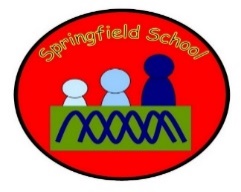            Squirrels Class Medium Term Planning for RE Spring Term 2023Focus Religions:SikhismBuddhismChristianity – Mother’s Day and EasterThere will be specific planned opportunities to support the children’s progress and may be altered to suit the needs of the children during the term. We will also celebrate Mother’s Day and Easter this term (link it – familiar traditions).Lesson 1 – Learn itSikhismExplore Sikh themes: beliefs and practices, festivals, worship, rituals and ways of life in order to find out the meanings behind them.Lesson 2 – Learn itBuddhismExplore Buddhist themes: beliefs and practices, festivals, worship, rituals and ways of life in order to find out the meanings behind them.Lesson 3 – Check itChinese New Year (Buddhism)We will celebrate Chinse New Year in our class. We will have music, taste food, create decorations and dance. We will demonstrate our tolerance and understanding of other faiths and cultural traditions.Lesson 4 – Show itSorting/ComparingWe will sort symbols and traditions between Sikhism, Buddhism and Christianity. What is the same, what is different?Lesson 5 – Know itReflectingWe will reflect upon our experiences of Chinese New Year. What did we enjoy/not enjoy? We will relate learning to our own experiences and community.Substantive Knowledge  (Content)Disciplinary Knowledge  (Skills) RE – Reception and KS1Engage with stories and extracts from religious literature and talk about their meanings - 1.1aExplore stories about the lives and teachings of key religious figures - 1.1bFind out about ways in which sacred texts are regarded, read and handled by believers - 1.1cFind out about how and when people worship and ask questions about why this is important to believers - 1.2aExplore the preparations for and find out about the celebration of festivals1.2bIdentify the importance for some people of belonging to a religion and recognise the difference this makes to their lives - 1.2cExplore as appropriate the special nature of artefacts used in worship -1.3aReflect and respond to stories about belongingand relating to religious communities -1.4a	Ask and respond imaginatively to questions about things that are interesting or puzzling in the world -1.5aListen to and ask questions about stories of individuals and their relationship with God -1.5bExplore a range of stories and extracts from sacred writings and talk about meaning they have for believers - 1.5cEYFS – RECommunication and language: • children listen with enjoyment to stories, songs and poems from different sources and traditions and respond with relevant comments, questions or actions; • use talk to organise, sequence and clarify thinking, ideas, feelings and events; • answer ‘who’, ‘how’ and ‘why’ questions about their experiences in response to stories, experiences or events from different sources; • talk about how they and others show feelings; • develop their own narratives in relation to stories they hear from different traditions.Personal, social and emotional development:• children understand that they can expect others to treat their needs, views, cultures and beliefs with respect; • work as part of a group, taking turns and sharing fairly, understanding that groups of people, including adults and children, need agreed values and codes of behaviour to work together harmoniously; • talk about their own and others’ behaviour and its consequences, and know that some behaviour is unacceptable; • think and talk about issues of right and wrong and why these questions matter; • respond to significant experiences showing a range of feelings when appropriate; • have a developing awareness of their own needs, views and feelings and are sensitive to those of others; • have a developing respect for their own cultures and beliefs, and those of other people; • show sensitivity to others’ needs and feelings, and form positive relationships.Understanding the world • children talk about similarities and differences between themselves and others, among families, communities and traditions; • begin to know about their own cultures and beliefs and those of other people; • explore, observe and find out about places and objects that matter in different cultures and beliefs.Expressive arts and design • children use their imagination in art, music, dance, imaginative play, and role-play and stories to represent their own ideas, thoughts and feelings; • respond in a variety of ways to what they see, hear, smell, touch and taste.Literacy • children are given access to a wide range of books, poems and other written materials to ignite their interest.Mathematics • children recognise, create and describe some patterns, sorting and ordering objects simply.These learning intentions for RE are developed from relevant areas of the Early Years Foundation Stage Profile (DfE 2013).Year 1/2 - REA1. Recall and name different beliefs and practices, including festivals, worship, rituals and ways of life, in order to find out about the meanings behind them.A2. Retell and suggest meanings to some religious and moral stories, exploring and discussing sacred writings and sources of wisdom and recognising the traditions from which they come.A3.  Recognise some different symbols and actions which express a community’s way of life, appreciating some similarities between communities.B1. Ask and respond to questions about what individuals and communities do, and why, so that pupils can identify what difference belonging to a community might make.B2. Observe and recount different ways of expressing identity and belonging, responding sensitively for themselves.B3. Notice and respond sensitively to some similarities between different religions and worldviews.C1. Explore questions about belonging, meaning and truth so that they can express their own ideas and opinions in response using words, music, art or poetry.C2. Find out about and respond with ideas to examples of co-operation between people who are different.C3. Find out about questions of right and wrong and begin to express their ideas and opinions in response.‘Link It’ ‘Learn It’‘Check It’ ‘Show It’‘Know It’Engaging in familiar traditions – Mother’s Day and EasterExplore themes: beliefs and practices, festivals, worship, rituals and ways of life in order to find out the meanings behind them. Make comparisons between focus religions. We will celebrate Chinese New Year in our class.We will reflect upon our experiences of Chinese New Year, Easter and Mother’s Day. We will relate learning to our own experiences and community.